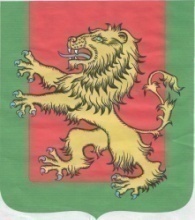 ГЛАВА РЖЕВСКОГО РАЙОНАТВЕРСКОЙ ОБЛАСТИПОСТАНОВЛЕНИЕО  признании утратившими силу Постановления Главы Ржевского района Тверской области от 04.03.2016 №48 «О утверждении Перечня поставщиков (подрядчиков, исполнителей) в целях последующего осуществления закупок у них товаров, работ услуг путем проведения запроса котировок для муниципальных нужд Администрации Ржевского района Тверской области на 2016 год в целях оказания гуманитарной помощи либо ликвидации последствий чрезвычайных ситуаций природного или техногенного характера»      В целях приведения муниципальных нормативных правовых актов в соответствии с законодательством Российской ФедерацииПОСТАНОВЛЯЮ:           1. Признать утратившими силу:           Постановление Главы Ржевского района Тверской области от 04.03.2016 №48 «О утверждении Перечня поставщиков (подрядчиков, исполнителей) в целях последующего осуществления закупок у них товаров, работ услуг путем проведения запроса котировок для муниципальных нужд Администрации Ржевского района Тверской области на 2016 год в целях оказания гуманитарной помощи либо ликвидации последствий чрезвычайных ситуаций природного или техногенного характера».          2. Контроль за исполнением настоящего постановления возложить на Первого заместителя Главы Администрации Ржевского района Петрушихина М.П.          3. Разместить настоящее постановление на официальном сайте Администрации Ржевского района - www.rzhevregion.com и опубликовать  в газете «Ржевская правда».         4. Настоящее постановление  вступает в силу со дня его подписания.Глава Ржевского района                                                               В.М. РумянцевИсп. Сорокина О.А.06.02.2017                      № 7